BOARD OF DIRECTORSPresidentMichael Huey DMD EndodontistVice PresidentBoeing Technical FellowSecretaryAmy Heidner EducatorTreasurerCaroline SteinConsultantFair Director   Lois Jane LuggElectrical Engineer WSSEF FounderGwen CroswaiteEmeritusKandis Brighton CoordinatorCharles Fritz Systems Analyst            .Research ScientistJames Luddon, Jr. Professiona Engineer, Ret.Educator, Ret.Pam OdamEectrica Engineer, Ret.Mary OmbergEducator, Ret.Deanna PhillipsElectrical EngineerAerospace Sr.  Project MgrJ. David Rubie Board MemberNucear Engineer, Ret.    ___________________Endorsements: NASA Space Grant Consortium (NASA)WA Superintendent of Public Instruction (OSPI) of Sciences (WSAS)American Association       for the Advancement          of Science (AAAS) ___________________Affiliate:Intel International Science& Engineering Fair (ISEF)___________________Dear Parent, Guardian or Teacher,Participation in the Washington State Science and Engineering Fair (WSSEF) is an accompishment for which your student shoud be recognized and congratuated. A short news artice in your oca paper, radio or teevision, PTSA or schoo newsetter, schoo district pubication, church or scouting buetin, or famiy etter ceebrates the effort your student has made and inspires other famiies to pursue their interests.WSSEF has found through experience that the most reiabe way to get oca news media or schoo districts to cover a student’s achievements is for a parent or teacher to contact the oca media directy.  To hep you get information to newsetters, etc., we have incuded a sampe press reease on the reverse side of this etter.  You fi in the banks with your student’s information, and send it to the editor.  If you have a photo of your student and her/his project, you may choose to use that instead of the WSSEF ogo. Photos from the fair wi be avaiabe on the WSSEF website www.wssef.org.If you wish to emai the news item to an editor, you can find an eectronic version at the WSSEF website, www.wssef.org.  You are free to change the suggested wording of the press reease as appropriate for your student. We do ask that you incude the WSSEF website (www.wssef.org) and we woud greaty appreciate it if you woud send a ink to or a copy of the fina artice to publicity@wssef.org.WSSEF is an a-vounteer non-profit organization.  It coud not happen without the hep of the many vounteers who hep each year.  The Fair aso depends on the generous donations and support of many sponsors.  Pease take a moment to thank the vounteers at the Fair and to contact the sponsors to et them know you appreciate their support of WSSEF.We wish your student we, and we hope to see your student and you at WSSEF again next year!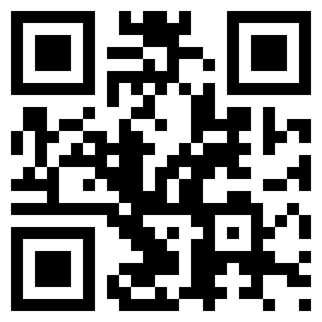 WSSEF Pubicitypublicity@wssef.orgBOARD OF DIRECTORSPresidentMichae Huey DMD EndodontistVice PresidentBoeing Technica FeowSecretaryEducatorTreasurerCaroine SteinConsutantFair Director   Lois Jane LuggEectrica Engineer WSSEF FounderGwen CroswaiteEmeritusKandis Brighton CoordinatorCharles Fritz Systems Analyst            .Research ScientistJames Luddon, Jr. Professiona Engineer, Ret.Educator, Ret.Pam OdamEectrica Engineer, Ret.Mary OmbergEducator, Ret.Electrical EngineerAerospace Sr.  Project MgrJ. David Rubie Board MemberNucear Engineer, Ret    ___________________Endorsements: NASA Space Grant Consortium (NASA)WA Superintendent of Pubic Instruction (OSPI) of Sciences (WSAS)American Association       for the Advancement          of Science (AAAS) ___________________Affiiate:Inte Internationa Science& Engineering Fair (ISEF)___________________For Immediate PubicationContact Info:  www.wssef.org              WSSEF Media publicity@wssef.org Loca Student attends  Science and Engineering Fair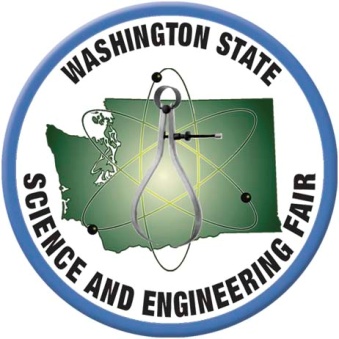 Loca [your student’s grade here]-grade student [your student’s fu name here] was among the more than 700 presenters at the 61st Washington State Science and Engineering Fair (WSSEF http://www.wssef.org) in Bremerton on March 23 & 24, 2018.  Students from first through twefth grades converged on  with their project boards and demonstration materias.[Your student’s name here], from [your student’s schoo here], presented the project “[your student’s project tite here]” to judges who vounteer their time to isten, critique and praise the students.  WSSEF awards more than $1.8 miion in schoarships as we as specia awards meeting specific criteria set by a sponsor. [Optiona: insert short description of your student’s project here.]At the 2018 WSSEF, [your student’s name here] earned a [name of award here]. This is her/his [first/second/etc.] year of participation.WSSEF is an a-vounteer non-profit organization dedicated to promoting science, technoogy, engineering and math across the state year-round. This year’s Major Sponsors incude: The Boeing Company, Oympic Coege, City of Bremerton, hns Hopkins University Center for Taented Youth, Bremerton Schoo District, Bonnevie Power Administration, GoDaddy, , Eureka Masonic Lodge #20 F&AM, Heix Creative Services, Washington NASA Space Grant Consortium, Wofram Research, Inc., Ohio Weseyan University, Embry Ridde Aeronautica University, Washington State University – Coege of Arts and Sciences, Washington State University – Voiand Coege of Engineering and Architecture, The Evergreen State Coege, Whitman Coege, Seatte Pacific University, DELL/EMC2 and DuPont Pioneer.